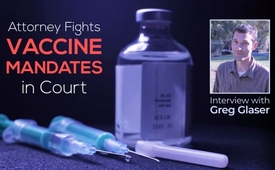 Attorney Fights Vaccine Mandates in Court - Interview with Greg Glaser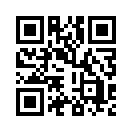 Don't miss our interview today with vaccine rights attorney Greg Glaser. Watch and share! 

Find all the important documents on the case in his recently published <a href="https://childrenshealthdefense.org/defender/vaxxed-unvaxxed-lawsuit-protect-americans-from-vaccination-status-discrimination/" target="_blank" rel="noopener noreferrer">article on "the Defender"</a>.
Check out Greg Glaser's <a href="https://petitions.whitehouse.gov/petition/approve-national-informed-consent-exemption-vaccination/" target="_blank" rel="noopener noreferrer">Petition</a> too.Don't miss our interview today with vaccine rights attorney Greg Glaser. Watch and share! 

Find all the important documents on the case in his recently published <a href="https://childrenshealthdefense.org/defender/vaxxed-unvaxxed-lawsuit-protect-americans-from-vaccination-status-discrimination/" target="_blank" rel="noopener noreferrer">article on "the Defender"</a>.
Check out Greg Glaser's <a href="https://petitions.whitehouse.gov/petition/approve-national-informed-consent-exemption-vaccination/" target="_blank" rel="noopener noreferrer">Petition</a> too.from dwsSources:https://calvaccinefreedom.wordpress.com/
https://childrenshealthdefense.org/defender/vaxxed-unvaxxed-lawsuit-protect-americans-from-vaccination-status-discrimination/
https://physiciansforinformedconsent.org/This may interest you as well:#Vaccination-en - www.kla.tv/Vaccination-en

#Interviews-en - www.kla.tv/Interviews-enKla.TV – The other news ... free – independent – uncensored ...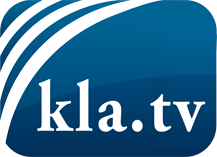 what the media should not keep silent about ...Little heard – by the people, for the people! ...regular News at www.kla.tv/enStay tuned – it’s worth it!Free subscription to our e-mail newsletter here: www.kla.tv/abo-enSecurity advice:Unfortunately countervoices are being censored and suppressed more and more. As long as we don't report according to the ideology and interests of the corporate media, we are constantly at risk, that pretexts will be found to shut down or harm Kla.TV.So join an internet-independent network today! Click here: www.kla.tv/vernetzung&lang=enLicence:    Creative Commons License with Attribution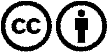 Spreading and reproducing is endorsed if Kla.TV if reference is made to source. No content may be presented out of context.
The use by state-funded institutions is prohibited without written permission from Kla.TV. Infraction will be legally prosecuted.